БЛАНК приймання обладнання на сервісний ремонтДля задоволення вимог, пов'язаних з неналежним функціонуванням приладу та проведенням безкоштовного гарантійного ремонту, Вам необхідно звернутись до нашого сервісного центру чи особисто, або за допомогою засобів зв’язку: тел.: 0 800 218 654, +380 (67) 654 07 90 (viber, telegram) та надати наступні документи: Для кінцевих споживачів:належним чином оформлений гарантійний талон (якщо він був виданий продавцем). У гарантійному талоні повинна бути вказана: модель, серійний номер товару, гарантійний термін, дата і місце продажу;документ, який підтверджує факт придбання товару (обов’язково): касовий чек, товарний чек, прибутковий касовий ордер, видаткова накладна тощо;належним чином заповнений бланк прийому на сервісний ремонт.ВАЖЛИВО: Обладнання на сервісний ремонт приймається тільки при наявності заповненого бланку.ПІБ особи, яка завертається (для фізичних осіб):Найменування юридичної особи, код ЄДРПОУ, ПІБ уповноваженої особи  (для юридичних осіб) :Адреса зворотної відправки (у разі необхідності):Дата придбання обладнання:Місце придбання:Обладнання (модель, серійний номер):Комплектація:Заявлена несправність:Коментар:         Прийняв (Представник сервісного центру): _________________________________________________         Передав (клієнт)__________________________________________.      Звертаємо увагу, що гарантійні зобов’язання не поширюються на: природний знос або коли ресурс вичерпано; випадкові пошкодження або дефекти, заподіяні клієнтом; пошкодження в результаті стихійних лих (природних явищ); пошкодження, що виникли внаслідок недбалого ставлення або використання (недотримання температурного режиму, вплив рідини, запиленості, механічне пошкодження, попадання всередину корпусу сторонніх предметів); ушкодження, викликані: аварійним підвищенням або пониженням в мережі; неправильним підключенням до електромережі; дефектами системи, в якій використовувався товар, або виниклі в результаті з’єднання і підключення товару до інших виробів; використанням товару не за призначенням або з порушенням правил експлуатації.       Сервісний центр може відмовити в гарантійному обслуговуванні в разі: відсутності товарного чека; порушення цілісності гарантійних пломб; наявності механічних та інших пошкоджень, що виникли внаслідок умисних або необережних дій покупця або третіх осіб; порушення правил використання, зазначених в експлуатаційних документах; несанкціонованого розкриття, ремонту або зміни внутрішніх комунікацій і компонентів товару, зміни конструкцій або схеми товару; некоректного заповнення гарантійного талона; якщо серійний або IMEI номер, що знаходиться в пам"яті виробу, змінений, стертий або не може бути встановлено.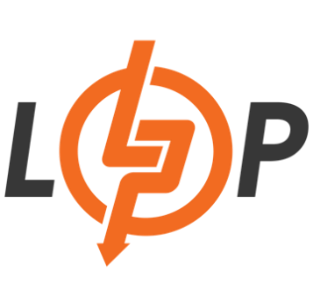                                             Офіційний сервісний центр                         65000, м. Одеса, вул. Моторна, буд. 8б                                                                                                          